Supplementary Material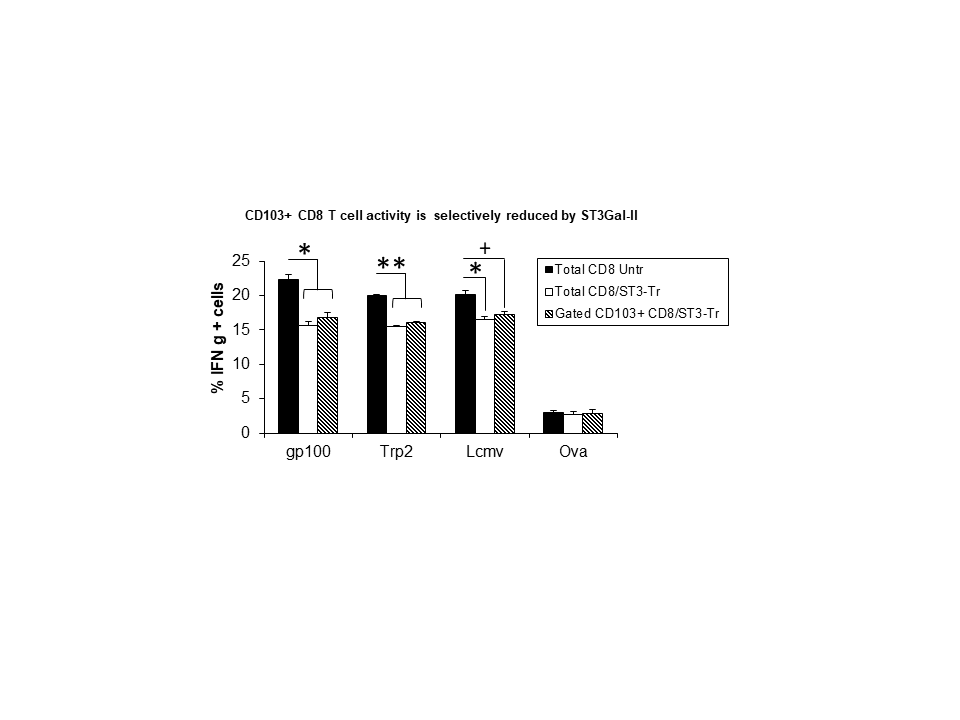 Supplementary Figure 1. CD103+ CD8 T cell function is selectively reduced by ST3Gal-II. Surface de-sialylation is necessary and sufficient for enhanced reactivity to pMHC I stimulation by CD8+ T cells. CD8 T cells purified from healthy C57BL/6 mice were stimulated with or without treatment with ST3Gal-II enzyme (ST3-Tr). Stimulation was performed by addition of the indicated self (gp100, Trp-2), endogenous viral (Lcmv) or foreign (OVA) peptide/MHC I tetramers in the presence of 1g/ml anti-CD28 mAb (Becton-Dickinson) to cultures, followed by incubation at 25oC. IFN production was determined by combined surface and intracellular flow cytometry (anti-CD3, anti-CD8, anti-CD103, anti-IFN) 3 days later. IFN reduction in the mixed population, and by CD103+ CD8 T cells specifically, was assessed by electronically gated prior to IFN assessment. The data show that CD103+ cells account for almost all functional reduction in CD8 T cells interacting with endogenous antigens expressed by cells of the central nervous system. +P < 0.1, *P < 0.05, **P < 0.01 by 2-sided T-Test in >4 biological replicates (normal distribution/P < 0.05 of data confirmed in Shapiro-Wilk test).Supplementary MethodsSialylation and de-sialylation: Sialic acid was added to surface terminal glycans of CD8 T cells using ST3Gal-II enzyme (Calbiochem #566227) as follows: 1 x 106 CD8 cells per well were plated on a 96 U-bottom well plate in 50 µl ofRMPI/5% FBS. After centrifugation, the plate was placed on ice and enzyme added (5.5 µl CMP-Sialic acid plus 7.54 µl of ST3Gal-II enzyme in a final volume of 50 µl) and cells incubated 30 minutes at 37°C in 5% CO2. The plates were then rinsed twice with media and cells used either in vitro experiments. PNA staining was first analyzed by flow cytometry before any experiments to ensure that quality of enzyme treatments was correct. Functional assay: Mixed CD103+ and CD103- CD8 T cells were were purified from mouse spleen by MACS column. Cells were stimulated overnight by the indicated antigen-MHC I tetramers (0.5 µl peptide/MHC I tetramers plus 1 µg anti-CD28 mAb in RPMI-5 in 5% CO2) and expression of IFN analyzed on a FACScan II cytometer and Cell Quest software. Duplicate cell aliquots were treated first with ST3Gal-II prior to stimulation. 